Peace River Area Monitoring Program (PRAMP) Committee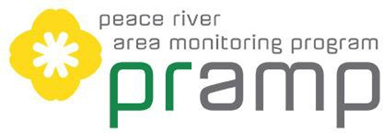 Technical Working Group MeetingSeptember 26, 2018Sawridge Inn and Conference CentrePeace RiverMeeting NotesAttendees:Regrets:These notes are provided as a summary of discussions of the PRAMP Technical Working Group. The views and ideas noted do not necessarily reflect the perspective of each Committee member. Decisions are taken by consensus.Meeting called to order at 1:04 by Mike Bisaga.Approve AgendaAdd discussion item (2.4) location of Station 986Motion to approve the agenda by Doug Dallyn/Reid Glenn. No BlocksApproval of MinutesMinutes were provided prior to the meeting.Motion to approve the minutes from June 5, 2018 by Anthony Traverse.  No BlocksAction ItemsAction Item: Mike and Lily will make a recommendation on a methane-based trigger for the canister program. The same trigger will be set at all the stations. Recommendation document was posted on the portal; will review later in the meetingAction Item: Mike and Lily will review the relationship between TRS and NHMC concentrations and report back to the TWG at the next meeting. Will review later in the meetingAction Item: Mike and Lily will research the additional cost to continuously monitor VOCs. Have received a quote, it will be posted on the portal.  Analyzer costs between $75,000 – $80,000; Mike will be polling other airsheds to get more information on operation. Action Item: Maxxam will put a disclaimer that the instantaneous hourly max data is raw on the dashboards going forward.  Has been completedAction Item: Portable location priority – has been posted on the portal; will review later in the meeting.Action Item: The TWG will review the Portable Station Locating Procedure prior to the September meeting The TWG will review prior to the September meetingAdministrationUpdate on 2018/19 contracts and funding.  The three year AEP contract was signed in July. Funding is reviewed on an annual basis.Still moving ahead with the CNRL contract.  Legal council from both CNRL and PRAMP are involved. Operating procedures will need to be developed for compliance reporting.AEP has a committee to review and standardize the Oilsands Monitoring standard operating procedures.  Airshed representatives are from LICA, WBEA and PRAMP.  The SOPs used by Maxxam are proprietary, and there is no transparency with PRAMP. We will be revising the contract to include the OSM SOPs and service standards.We hoped to have a new contract with Maxxam at the same time as we take over the CNRL station.  Lily is drafting a penalties clause for the new contract to address downtime issues.The TWG would like to eventually purchase own equipment to move away from rental from Maxxam.There is an Ambient Air Quality Objectives review committee within AEP.  H2S and TRS parameters are being review this year.  The proposed objective is based on a 30 minute average (5ppb) guideline.  Once Mike and Lily get supporting documentation on the proposed average they will share it with the TWG.Continuous Monitoring ProgramThe dashboard for May through July2018 were provided prior to the meeting.Robert Fischer talked through the information provided on the May through July dashboard reports posted on the Members’ Portal.Data AcquisitionWith the installation of the new dataloggers, a number of corrective actions have been taken to address gas depletion and associated downtime including the development of alarm flags to address failures, and implement a part change out schedule to be proactive.New dataloggers have more channels capability to monitor gasses but also support systems.Annual ReportDraft Annual Report has been completed; same format as last yearNo major content change requestsDiscussion around narrative of the Reno station (closer to industrial sources) and the other stations (much further from industrial sources).Starting to look at population when siting trailers, but do not provide conclusions of health impacts on populations; may look at in the future.Commentary of reasons why air quality is monitored in other airsheds (i.e. air quality issues).Production and activity related information could be added into the report next year.Mike will continue to take comments from the TWGThe plan will need to go through an approval process with AEP.CanistersAction item for Mike to provide a recommendation of methane based trigger levels.Triggers would be predominately at Reno station Mike provided a graph of potential triggers based 5 minute average measurements of 5ppm to 6ppm.Concern would be that all of the canisters would be captured at Reno.Will determine if speciation could be done triggers canisters to determine source.Mike has provided a recommendation based on the budget restrictions.  Would like to determine if its possible to do a speciation study at the same time.The TWG is supportive of the recommendation of canister triggers at the 5.5 ppm level. Further recommendation to cost the speciation study.Relationship between TRS and non-hydrocarbons will be addressed by email.Portable station Site SelectionPlanning to move the 986 station and need to determine how to do it.  The location of the stations needs to align with the monitoring plan.We could look at making 986 another portable station as it is on wheels.Recommend move 986 for a short term (i.e. 12 to 16 months).Electricity is an issue for placement.Procedure for siting of the portable was provided on the portal. Trends cannot be determined for anything less than 1 year of continuous data Recommendation for length of placement by the TWG is a minimum of 18 monthsRecommendation that the Site Selection document be presented to the Board for approval.  No blocksTWG recommend 986 stay in the same area it is in for a short term (1 year or so) to provide time to do an in-depth evaluation.  No blocksAny suggestions for locations should be provided to Mike.Mike reviewed the draft options for the portable monitor wrap. Recommendations can be forwarded to Mike.RoundtableReid good progress todayKarla  next meeting.  We are thinking of holding the TWG meeting at a different time than the Board meeting (i.e. the month before) to provide time for Mike and Lily to prepare information for the BoardVaughn – September 30 is the deadline for 30% conservation to reduce odours.  Procedures and controls in place to control odours. There is a disconnect that a number of licensees with showing the control is functional. Will provide the studies from Clearstone for the website.Elvis – agree with 18 months for the portable.  There is a cost to moving it.Doug – in favour of moving the meetings a month apartAndrew, first meeting person. PRAMP Committee should be proud of what has been accomplished.Anthony – 18 months for the station is good.  Separating meetings is good.  May want to consider screen sharingRobyn – agree with the separate meetings.  Blair – nothing to addArt – first TWG meeting.  Annual report looks good – section 6 talks about province wide, would be good to add to conclusion.Kenda – good meetingNext Meeting DateThe next meeting date will be decided by a doodle poll.Meeting adjourned at 4:46 by Mike Bisaga.NameSector GroupOrganizationParticipationDoug Dallyn, Co-ChairPublicDirectorReid GlennPublicDirectorBlair FortinIndustryTrevitaMemberRobyn KutzIndustryCNRLDirectorAndrew LooseleyIndustryBaytex consultantAnthony TraverseIndustryBaytexDirectorArt LaurinIndustryObsidianCo-DirectorKenda Friesen via telephoneIndustryObsidianCo-DirectorElvis ThomasPublicWoodland CreeGuestVaughn MolenGovAERGuestBob Myrick via telephoneGOVAEPGuestKarla ReesorExecutive DirectorMike BisagaTechnical Program ManagerLily LinTechnical Program ManagerBrenda BarberOffice ManagerRobert Fischer via telephoneMaxxamNameSector GroupOrganizationParticipationKrista ParkGovAHSDirectorMark RobertsPublicMD of Smoky RiverDirectorGarrett Tomlinson, Co-ChairGovLubicon Lake NationDirectorAction Item NumberAction Item DescriptionStatusNew Action ItemsNew Action ItemsNew Action ItemsCompleted Action ItemsCompleted Action ItemsCompleted Action Items2018-06-01Mike and Lily will make a recommendation on a methane-based trigger for the canister program. The same trigger will be set at all the stations.2018-06-02Mike and Lily will review the relationship between TRS and NHMC concentrations and report back to the TWG at the next meeting.2018-06-02Mike and Lily will research the additional cost to continuously monitor VOCs2018-06-03Maxxam will put a disclaimer that the data is raw on the dashboards going forward2018-06-04The TWG will review the Portable Station Locating Procedure prior to the September meeting2018-03-01Mike will talk to Bob Myrick about adding the government logo to the signs.2018-03-02Karla and Brenda will research a menu option phone number2018-03-03Mike will review the history of data and based on conversations today will come back with a recommendation.2018-01-05Mike will come back to the TWG with recommendations on reasonable trigger levels2018-01-01Maxxam will trigger the canisters that are set to expire as a test.2018-01-02Mike will resend the sensor drawings to Reid2018-01-03Mike will do research on signs and/or wraps for the stations2018-01-04Mike will look into a second trigger on canisters related to hydro-carbons2017-11-01Mike will add the approval process to the TORs. Will send with the draft minutes for approval.2017-11-02Mike will make a recommendation to the Board on the procedures for the TWG to report to the Board2017-11-03Lily will ask Maxxam to provide a system design including the location of the new sensor. The TWG will approve via email before Maxxam does the installation.